Studio 1 TIMETABLE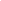 Sunday:9.20- 10.00 Nursery 1 Ballet & Tap10.00-11.00 Primary Ballet & Tap11.00-12.00 Pre-Grade 1 Ballet12.00-13.00 Grade 1 Tap13.00-14.00 Grade 1 Ballet14.00-15.00 Grade 3 Ballet15.00-16.00 Grade 5 Ballet (class 1)16.00-17.00 Grade 5&6 Tap17.00-18.00 Grade 5 Ballet (class 2)18.00-19.00 Grade 6 Ballet 19.00-20.00 Pre-Associate TapMonday:16.00-17.00 Jazz A Advanced17.00-18.00  Junior Lyrical 18.00-19.00 Senior Jazz19.00-20.00 Senior Contemporary20.00-21.00 Senior CommercialTuesday:16.00-17.00 Junior Competition Class17.00-18.00 Advanced Inters Lyrical18.00-19.00 Inters Competition Class19.00-20.00 Competition Team Acro (Junior & Inter)Wednesday:16.00-17.00 Jazz B17.00-18.00 Advanced Junior Acro18.00-19.00 Jazz C19.00-20.00 Senior AcroStudio 2 TIMETABLE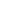 Sunday:9.10- 09.50 Nursery 1 Ballet & Tap (class 1)09.50-10.50 Nursery 1 Ballet & Tap (class 2)10.50-11.50 Nursery 2 Ballet & Tap12.00-13.00 Pre-Primary Ballet & Tap13.00-14.00 Grade 2 Ballet14.00-15.00 Grade 2 Tap15.00-16.00 Grade 3 TapMonday:16.00-17.00 Jazz A 17.00-18.00 Senior Stretch18.00-19.00 Musical Theatre A19.00-20.00 Musical Theatre B20.00-21.00 Inters CommercialTuesday:16.00-17.00 Beginner Competition Class17.00-17.30 Beginner Lyrical17.30-18.00 Pointe18.00-19.00 Senior Ballet19.00-20.00 Senior TapWednesday:16.00-17.00 Tots Competition Class17.00-17.30 Baby Competition Class17.30-18.00 Beginner Commercial18.00-19.00 Senior Competition Class19.00-20.00 Associate Class Thursday:16.00-16.30 Beginner Street16.30-17.00 Boys Beginner Street & Breaking17.00-18.00 Boys Junior Street & Breaking